Chimie 3ème : Exercices ( correctif )Répondre aux questions suivantes : Une eau claire est un corps pur, vrai ou faux ?____Faux___________________________________________________________________________b) Comment nomme-t-on l’action de laisser reposer un mélange hétérogène pour obtenir un mélange plus clair.         Décantation Un mélange dans lequel on distingue au moins deux constituants est un mélange homogène / hétérogène.______Hétérogène_________________________________________________________________________L’eau minérale est un mélange homogène pourquoi ?_____Car on ne distingue pas à l’œil nu les différents constituants __________________________________________________________________________Nommer chaque technique de séparation 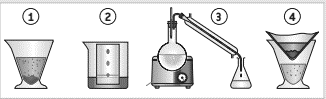 1  Décantation2  Chromatographie 3   Distillation 4  Filtration 3)L’alambic à feu nu, schématisé ci-dessous, est un dispositif encore utilisé de nos jours dans certaines régions pour extraire l’essence de lavande. La lavande est placée dans l’alambic avec de l’eau.a)  Que se produit-il lorsque l’on chauffe l’eau ? ___Une vaporisation_____________________________________b) De quoi sont constituées les vapeurs obtenues à la sortie de l’alambic ? ___Eau et essence de lavande______________________________c)  Quel est le rôle du serpentin ? Pourquoi a-t-il cette forme ?___Role de réfrigerant. Il permet la condensation ___________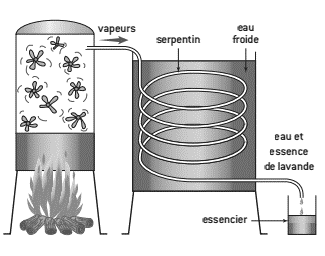 4)     Classe les corps purs en corps purs simples en corps purs composés : plaque de zinc (Zn) , sulfure d’hydrogène (H2S), dichlore (Cl2) , néon (Ne)5) L’électrolyse de l’eau Complète les schémas de l'électrolyseur. Veille au soin et à la précision.	b) Complète le tableau suivant relatif aux gaz dégagés lors de l'électrolyse de l'eau6)  Calcule le nombre d’atomes de chaque sorte qu’il y a dans :1 molécule de Al2S3    2 atomes d’aluminium et 3 atomes de soufre3 molécules de CO2    3 atomes de carbone et 6 atomes d’oxygène5 molécules de Mg Cl2   5 atomes de magnésium et 10 atomes de chlore2 molécules de Ca (CO3) 2 atomes de calcium, 2 atomes de carbone et                                         6 atomes d’oxygène3 Cu2 (SO3)        6 atomes de cuivre, 3 atomes de soufre et 9 atomes d’oxygène2 H (Cl O3)         2 atomes d’hydrogène, 2 atomes de chlore et 6 atomes d’oxygène7) Ecris la formule moléculaire d’un corps donc les molécules sont constituées, dans l’ordre, de :2 atomes de sodium et un atome de soufre        Na2 S2 atomes de phosphore et 5 atomes d’oxygène      P2 O52 atomes de potassium et 1 groupement sulfate      K2  ( SO4)2 groupements ammonium et 1 atome de soufre    ( NH4)2 SCorps purs simplesCorps purs composésZn, Cl2, NeH2SAvant expériencePendant expérienceApres expérience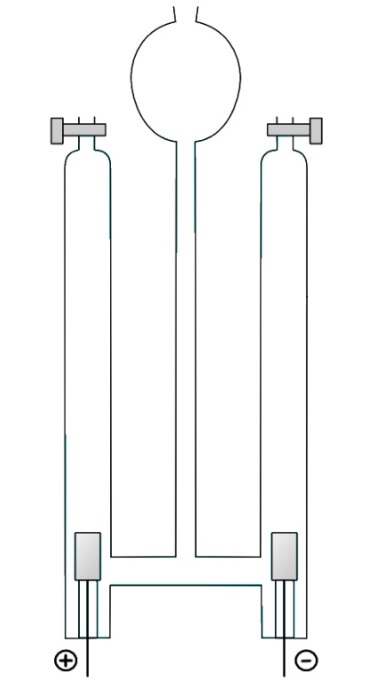 CritèresGaz à la borne positiveGaz à la borne négativeOdeurinodoreinodoreCouleurincoloreincoloreVolume récolté1 Volume2 VolumesTest d'identificationTisonAllumette (pop)Nom du gazdioxygènedihydrogène